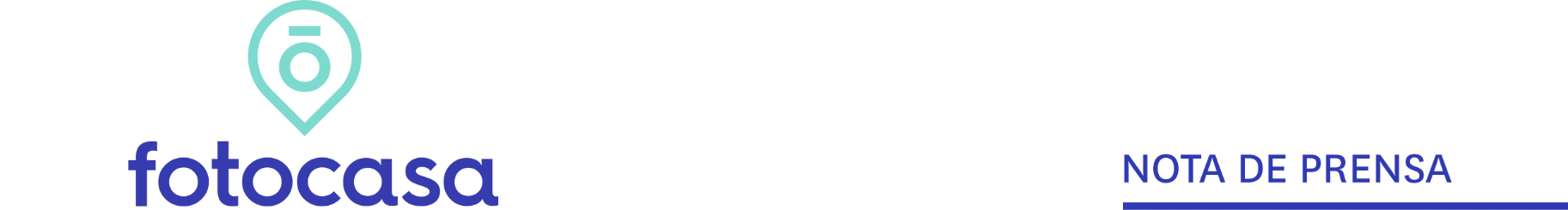 OCTUBRE: PRECIO VIVIENDA EN ALQUILEREl precio del alquiler sube un 4% interanual en octubre en EspañaEl precio medio de la vivienda mensual sube un 1,3% en octubre y se sitúa en 10,49 €/m2 al mesEl alquiler interanual se incrementa en 42 provincias, en 40 capitales y en nueve de cada diez ciudades analizadas En todos los distritos de Madrid y Barcelona sube el precio del alquiler respecto al año anterior 
Madrid, 15 de noviembre de 2022En España el precio de la vivienda en alquiler sube un 1,3% en su variación mensual y un 4% en su variación interanual, situando su precio en 10,49 €/m2 al mes en octubre, según los datos del Índice Inmobiliario Fotocasa. Este incremento interanual (4%) supone la octava subida del año 2022.  Variación mensual e interanual por meses“El precio del arrendamiento continúa al alza de manera intensa. Las subidas se producen en todas las comunidades autónomas y varias de ellas presentan incrementos muy significativos. Son destacables las islas, tanto Canarias como Baleares que coinciden en incrementos muy abultados de casi el 20% interanual. La situación también es complicada en las principales capitales de provincia, por ser zonas muy demandadas, en las que la oferta de vivienda en arrendamiento escasea. El mercado de las rentas se encuentra en una situación de ajuste, intentando absorber la gran demanda surgida en estos últimos meses. Sin embargo, el desequilibrio entre oferta y demanda es tan extenso que la tendencia alcista del precio se mantendrá en este mercado”, comenta María Matos, directora de Estudios y portavoz de Fotocasa. Si analizamos los precios del alquiler respecto a los de hace un año, vemos que todas las comunidades incrementan el precio interanual en octubre. En cuatro comunidades se superan los dos dígitos y en concreto en Baleares y Canarias, superan el 15% interanual. El orden de las zonas de España con incrementos interanuales es: Baleares (17,4%), Canarias (17,2%), Madrid (14,8%), Comunitat Valenciana (14,1%), Cantabria (9,2%), Galicia (8,7%), Región de Murcia (8,1%), Navarra (7,7%), Asturias (6,9%), La Rioja (6,9%), Extremadura (6,5%), Castilla y León (6,2%), Andalucía (3,9%), Cataluña (3,5%), País Vasco (3,4%), Castilla-La Mancha (2,6%) y Aragón (2,4%).En octubre de 2022 tres comunidades superan los precios máximos del alquiler por metro cuadrado al mes. Las zonas de España con los máximos precios de toda la serie histórica son País Vasco	 (13,82 €/m2 al mes), Canarias (11,20 €/m2 al mes) y Navarra (10,58 €/m2 al mes).En cuanto al ranking de Comunidades Autónomas (CC.AA.) con el precio de la vivienda más caras para alquilar una vivienda en España, en los primeros lugares se encuentran Madrid y Cataluña, con los precios de 15,33 €/m2 al mes y los 14,25 €/m2 al mes, respectivamente. Le siguen, cinco comunidades más con precios superiores a los 10,00 €/m2 al mes y son: Baleares con 13,99 €/m2 al mes, País Vasco con 13,82 €/m2 al mes, Canarias con 11,20 €/m2 al mes, Navarra con 10,58 €/m2 al mes y Cantabria con 10,05 €/m2 al mes. Por otro lado, la región con el metro cuadrado más económico es Extremadura con 5,87 euros.CCAA con precio, variación mensual e interanualProvincias de EspañaCasi todas las provincias incrementan el precio interanual de la vivienda en alquiler en octubre de 2022, exceptuando Segovia, Guadalajara, Gipuzkoa y Huelva. Los incrementos superiores al 10% se dan en 11 provincias, según el Índice Inmobiliario Fotocasa. El orden de las provincias con los incrementos interanuales superior al 10% son: Málaga (20,3%), Alicante (20,2%), Las Palmas (18,3%), Illes Balears (17,4%), Valencia (15,9%), Madrid (14,8%), Girona (13,5%), Santa Cruz de Tenerife (12,7%), Cáceres (11,2%), Zamora (10,6%) y Tarragona (10,1%).En cuanto a los precios, 13 provincias superan los 10,00 euros el metro cuadrado al mes. Las tres provincias más caras son Barcelona con 15,53 €/m2 al mes, seguida de Madrid con 15,33 €/m2 al mes y Gipuzkoa con 15,07 €/m2 al mes.Provincias con precio, variación mensual e interanualCapitales de provinciaEl precio del alquiler interanual sube en todas las capitales con variación interanual analizadas por Fotocasa. Si vemos con detalle las 40 capitales con variación interanual analizadas, se contabilizan 15 capitales con subidas interanuales de dos dígitos, mientras que en solo nueve capitales los incrementos interanuales son inferiores al 5%. En cuanto al precio por metro cuadrado en octubre, vemos que 15 ciudades sobrepasan los 10,00 €/m2 al mes y tan solo Ciudad Real tiene el precio de 5 €/m2 al mes, en concreto es 5,57 €/m2 al mes.  En 11 de las capitales analizadas por Fotocasa se superan los precios máximos del alquiler por metro cuadrado al mes en octubre. Las capitales que han tocado techo en octubre son: Barcelona capital (19,08 €/m2 al mes), Palma de Mallorca (13,53 €/m2 al mes), Málaga capital (12,58 €/m2 al mes), Pamplona / Iruña (11,44 €/m2 al mes), Alicante / Alacant (10,67 €/m2 al mes), Santa Cruz de Tenerife capital (10,30 €/m2 al mes), A Coruña capital (9,43 €/m2 al mes), Oviedo (8,68 €/m2 al mes), Córdoba capital (7,76 €/m2 al mes), León capital (7,03 €/m2 al mes) y Ávila capital (6,64 €/m2 al mes).MunicipiosEn el 94% de los municipios analizados el precio de las viviendas en alquiler se ha incrementado respecto al año anterior. La ciudad de Benidorm es la que más incrementos acumula en octubre con un 35,8%. Le siguen las ciudades con incrementos superiores al 30% en un año y son: Santa Pola (33,7%) y Mijas (31,6%).Por otro lado, las cinco ciudades que experimentan descensos son Mérida (-7,1%), Lleida capital (-4,1%), Segovia capital (-3,5%), Castro-Urdiales (-2,9%) y Manresa (1,3%).En cuanto al precio por metro cuadrado en octubre, vemos que 41% de los municipios sobrepasan los 10,00 €/m2 al mes y los diez con mayor precio son: Barcelona capital (19,08 m2 al mes), Calvià (18,22 m2 al mes), Eivissa (18,15 m2 al mes), La Moraleja (18,01 m2 al mes), Donostia - San Sebastián (17,65 m2 al mes), Sitges	(17,46 m2 al mes), Madrid capital (16,75 m2 al mes), Cornellà de Llobregat (16,56 m2 al mes), Sant Cugat del Vallès (16,41 m2 al mes) y Castelldefels (16,16 m2 al mes).Por otro lado, las ciudades más económicas para alquilar una vivienda y que está por debajo de los 5 €/m2 al mes son Baeza y Puertollano, en concreto, el precio medio del alquiler de la vivienda es 4,04 €/m2 al mes y 4,78 €/m2 al mes, respectivamente.Capitales con precio, variación mensual e interanualDistritos de Madrid El precio del alquiler sube en octubre en todos los distritos respecto al año anterior. En 16 de los distritos analizados el precio del alquiler tiene un incremento interanual superior a los 10%. Los tres distritos con mayor incremento son Moncloa – Aravaca (16,7%), Usera (16,1%) y Ciudad Lineal (15,5%). En cuanto al precio por metro cuadrado, nueve distritos analizados tienen un precio por encima de los 15,00 €/m2 al mes. El distrito más caro para vivir en alquiler es Barrio de Salamanca con 19,88 €/m2 al mes, seguido de Centro con 19,84 €/m2 al mes y Chamberí con 19,75 €/m2 al mes. Distritos con precio, variación mensual e interanualDistritos de Barcelona Los diez distritos incrementan el precio de la vivienda interanual.  El distrito con mayor incremento es Sant Martí con un 34,5%, seguida de Gràcia con un 24,1% y Les Corts con un 20,1%, entre otros. En cuanto al precio por metro cuadrado, los distritos de Ciutat Vella y Sant Martí han superado los 20,00 euros el metro cuadrado al mes, en concreto se sitúa en 20,94 €/m2 al mes y en 20,57 €/m2 al mes. Distritos con precio, variación mensual e interanualSobre FotocasaPortal inmobiliario que cuenta con inmuebles de segunda mano, promociones de obra nueva y viviendas de alquiler. Cada mes genera un tráfico de 34 millones de visitas (75% a través de dispositivos móviles). Mensualmente elabora el índice inmobiliario Fotocasa, un informe de referencia sobre la evolución del precio medio de la vivienda en España, tanto en venta como en alquiler. Toda nuestra información la puedes encontrar en nuestra Sala de Prensa. Fotocasa pertenece a Adevinta, una empresa 100% especializada en Marketplaces digitales y el único “pure player” del sector a nivel mundial. Más información sobre Fotocasa. Sobre Adevinta SpainAdevinta Spain es una compañía líder en marketplaces digitales y una de las principales empresas del sector tecnológico del país, con más de 18 millones de usuarios al mes en sus plataformas de los sectores inmobiliario (Fotocasa y habitaclia), empleo (InfoJobs), motor (coches.net y motos.net) y compraventa de artículos de segunda mano (Milanuncios).Los negocios de Adevinta han evolucionado del papel al online a lo largo de más de 40 años de trayectoria en España, convirtiéndose en referentes de Internet. La sede de la compañía está en Barcelona y cuenta con una plantilla de 1.200 personas comprometidas con fomentar un cambio positivo en el mundo a través de tecnología innovadora, otorgando una nueva oportunidad a quienes la están buscando y dando a las cosas una segunda vida.Adevinta tiene presencia mundial en 11 países. El conjunto de sus plataformas locales recibe un promedio de 3.000 millones de visitas cada mes. Más información en adevinta.esLlorente y Cuenca    			       	         Departamento Comunicación FotocasaRamon Torné							                  Anaïs López rtorne@llorenteycuenca.com			                 comunicacion@fotocasa.es638 68 19 85      								     620 66 29 26Fanny Merinoemerino@llorenteycuenca.com		663 35 69 75 Paula Iglesiaspiglesias@llorenteycuenca.com		662 450 236Comunidad AutónomaOctubre 2022(€/m² al mes)Variaciónmensual (%)Variación interanual (%)Baleares13,99 €-0,6%17,4%Canarias11,20 €5,4%17,2%Madrid15,33 €0,2%14,8%Comunitat Valenciana9,69 €1,5%14,1%Cantabria10,05 €0,2%9,2%Galicia7,89 €1,0%8,7%Región de Murcia7,78 €1,3%8,1%Navarra10,58 €3,1%7,7%Asturias8,52 €-0,5%6,9%La Rioja7,75 €2,4%6,9%Extremadura5,87 €-1,3%6,5%Castilla y León7,68 €-1,0%6,2%Andalucía8,78 €2,6%3,9%Cataluña14,25 €-0,1%3,5%País Vasco13,82 €1,3%3,4%Castilla-La Mancha5,93 €-1,8%2,6%Aragón8,63 €-0,6%2,4%España10,49 €1,3%4,0%ProvinciaOctubre 2022 (€/m² al mes)Variaciónmensual (%)Variación interanual (%)Málaga            11,90 € 1,9%20,3%Alicante              9,34 € 4,5%20,2%Las Palmas            11,65 € 8,2%18,3%Illes Balears            13,99 € -0,6%17,4%Valencia            10,69 € -1,0%15,9%Madrid            15,33 € 0,2%14,8%Girona            10,90 € 0,5%13,5%Santa Cruz de Tenerife            10,36 € -0,6%12,7%Cáceres              5,65 € -1,2%11,2%Zamora              5,83 € 2,6%10,6%Tarragona              8,97 € 0,2%10,1%Ourense              6,24 € -0,3%9,9%Pontevedra              8,88 € -0,3%9,8%Cantabria            10,05 € 0,2%9,2%Lugo              6,42 € 2,2%8,8%Cádiz              8,81 € 2,1%8,6%Huesca              7,61 € -1,7%8,6%Murcia              7,78 € 1,3%8,1%Toledo              6,77 € -2,9%8,0%Salamanca              8,46 € 0,1%7,9%Navarra            10,58 € 3,1%7,7%Bizkaia            13,66 € 1,5%7,6%Burgos              7,75 € -0,9%7,3%Asturias              8,52 € -0,5%6,9%La Rioja              7,75 € 2,4%6,9%León              6,48 € -0,6%5,9%Barcelona            15,53 € 0,3%5,9%Ávila              6,18 € 0,7%5,6%A Coruña              7,86 € 1,2%5,5%Sevilla              9,72 € 2,6%4,7%Granada              7,93 € -2,8%4,5%Albacete              6,48 € -4,1%4,3%Valladolid              7,58 € -1,8%4,3%Castellón              7,20 € -1,9%4,2%Almería              7,36 € 0,0%3,2%Badajoz              6,03 € -2,1%2,9%Ciudad Real              5,39 € -0,2%2,5%Zaragoza              8,97 € -1,1%2,2%Jaén              5,19 € -1,3%1,8%Córdoba              7,30 € 1,8%1,7%Palencia              6,45 € 0,6%1,3%Lleida              7,25 € 0,1%0,0%Segovia              7,81 € -2,9%-2,7%Guadalajara              7,13 € -4,9%-3,1%Gipuzkoa            15,07 € 2,3%-3,6%Huelva              8,30 € 0,2%-5,9%ProvinciaMunicipioOctubre 2022
(€/m2 al mes)Variaciónmensual (%)Variación interanual (%)MálagaMálaga capital12,581,1%26,9%AlicanteAlicante / Alacant10,676,3%23,5%ValenciaValencia capital12,32-1,4%23,3%BarcelonaBarcelona capital19,081,7%19,9%Illes BalearsPalma de Mallorca13,530,5%16,2%Santa Cruz de TenerifeSanta Cruz de Tenerife capital10,303,5%16,1%MadridMadrid capital16,750,3%15,4%CáceresCáceres capital6,54-1,7%12,6%Las PalmasLas Palmas de Gran Canaria11,786,3%11,7%LugoLugo capital6,63-0,6%11,6%NavarraPamplona / Iruña11,442,5%11,4%AlmeríaAlmería capital8,09-0,6%10,4%GranadaGranada capital8,62-0,1%10,1%GironaGirona capital11,62-1,9%10,0%LeónLeón capital7,031,0%10,0%A CoruñaA Coruña capital9,432,8%9,4%MurciaMurcia capital8,154,0%9,2%ÁvilaÁvila capital6,640,8%9,0%SevillaSevilla capital10,822,3%8,6%SalamancaSalamanca capital8,690,2%8,6%AsturiasOviedo8,680,3%8,4%BizkaiaBilbao14,451,2%7,8%BadajozBadajoz capital6,82-4,2%7,7%ToledoToledo capital8,11-7,2%7,7%OurenseOurense capital6,17-1,3%7,7%TarragonaTarragona capital9,34-1,0%7,4%La RiojaLogroño7,792,2%7,3%AlbaceteAlbacete capital7,33-4,1%7,0%BurgosBurgos capital8,25-1,1%6,7%CantabriaSantander9,92-0,2%6,6%CórdobaCórdoba capital7,761,2%5,3%GipuzkoaDonostia - San Sebastián17,65-3,2%4,4%ValladolidValladolid capital7,78-2,3%4,3%JaénJaén capital6,470,3%4,2%CádizCádiz capital11,251,5%2,6%CastellónCastellón de la Plana / Castelló de la Plana7,00-1,7%2,5%PalenciaPalencia capital6,640,5%2,5%ZaragozaZaragoza capital9,24-1,7%2,1%Ciudad RealCiudad Real capital5,49-0,5%1,7%HuelvaHuelva capital7,93-5,3%0,5%SegoviaSegovia capital8,09-1,5%-3,5%LleidaLleida capital7,43-2,6%-4,1%CuencaCuenca capital7,05 -  -GuadalajaraGuadalajara capital7,63-9,7% -PontevedraPontevedra capital7,975,6% -Araba - ÁlavaVitoria - Gasteiz11,53-6,9% -MunicipioOctubre 2022
(€/m2 al mes)Variaciónmensual (%)Variación interanual (%)Barrio de Salamanca19,88 €1,5%11,9%Centro19,84 €-0,1%13,8%Chamberí19,75 €0,7%14,9%Retiro17,73 €0,4%13,2%Chamartín17,25 €-2,8%10,2%Tetuán17,02 €0,0%14,5%Moncloa - Aravaca16,78 €0,7%16,7%Arganzuela16,69 €1,3%13,2%Hortaleza15,11 €10,1%15,2%Ciudad Lineal14,87 €1,9%15,5%Fuencarral - El Pardo14,29 €3,3%12,8%Puente de Vallecas13,85 €3,0%13,7%Usera13,64 €8,4%16,1%Carabanchel13,26 €0,8%10,7%Barajas13,25 €-11,7%8,3%San Blas13,02 €-1,0%11,5%Latina12,61 €-3,8%3,6%Villaverde12,60 €-3,0%9,0%Villa de Vallecas12,51 €3,7%13,3%MunicipioOctubre 2022
(€/m2 al mesVariaciónmensual (%)Variación interanual (%)Sant Martí20,57 €4,7%34,5%Gràcia19,58 €0,3%24,1%Les Corts18,43 €0,7%20,1%Horta - Guinardó15,44 €-0,3%19,3%Eixample19,70 €1,6%18,6%Sarrià - Sant Gervasi19,01 €4,2%17,3%Sants - Montjuïc17,81 €-0,6%16,3%Ciutat Vella20,94 €0,9%15,7%Nou Barris14,29 €2,2%13,2%